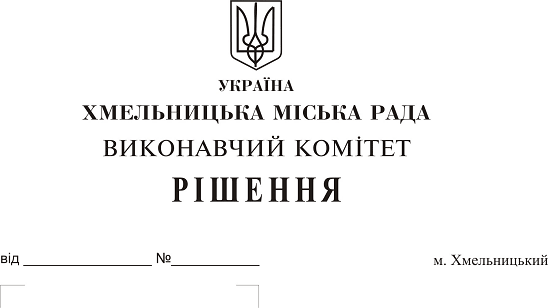 Про внесення на розгляд сесії міської ради пропозиції щодо призначення персональної стипендії Хмельницької міської ради у сфері  освіти для обдарованих дітей міста Хмельницького у 2018 році Розглянувши подання Департаменту освіти та науки Хмельницької міської ради та протокол засідання комісії з визначення кандидатів для призначення персональної стипендії Хмельницької міської ради в галузі освіти для обдарованих дітей міста Хмельницького від 31.05.2018 року, відповідно до рішення тринадцятої сесії Хмельницької міської ради від 22.03.2017 року № 20 «Про затвердження Положення про персональну стипендію Хмельницької міської ради в галузі освіти для обдарованих дітей міста Хмельницького та про втрату чинності рішень сесії Хмельницької міської ради», керуючись Законом України «Про місцеве самоврядування в Україні», виконавчий комітет міської ради  ВИРІШИВ:Внести на розгляд сесії міської ради пропозицію про призначення з 01.09.2018 року персональну стипендію Хмельницької міської ради в галузі освіти для обдарованих дітей міста Хмельницького згідно з додатком.Контроль за виконанням рішення покласти на заступника міського голови                    Г. Мельник.Міський голова                                                                                       О. Симчишин                                                                         Додаток  до рішення виконавчого комітетувід 14.06.2018 року  № 471Список обдарованих дітей міста Хмельницького для призначення персональної стипендії Хмельницької міської ради у сфері освіти у 2018 роціАвсієвич Володимир Русланович, учень 9 класу гімназії № . Хмельницького –                         І місце у ІV етапі Всеукраїнської учнівської олімпіади з інформаційних технологій               (2018 р.). Бойко Борис Олексійович, учень 11 класу Хмельницької гімназії № 1 імені Володимира Красицького – І місце у ІІІ етапі Всеукраїнського конкурсу-захисту науково-дослідницьких робіт учнів-членів Малої академії наук України у секції «Безпека інформаційних та телекомунікаційних систем»  (2018 р.).Буряковська Дарина Олександрівна, учениця 10 класу технологічного багатопрофільного ліцею з загальноосвітніми класами м. Хмельницького імені Артема Мазура – переможець XVII Всеукраїнського конкурсу учнівської творчості у номінації «Історія України і державотворення»  (2018 р.).Губерченко Сталінада Андріанівна, учениця 11 класу Хмельницької спеціалізованої середньої загальноосвітньої школи І-ІІІ ступенів № 6 з поглибленим вивченням німецької мови з 1-го класу – ІІІ місце у ІІІ етапі Всеукраїнського конкурсу-захисту науково-дослідницьких робіт учнів-членів Малої академії наук України у секції «Німецька мова» (2018 р.).Данілкович Катерина Василівна, вихованка Народного художнього колективу хору «Тоніка» Хмельницького палацу творчості дітей та юнацтва – І місце у Всеукраїнському дитячо-юнацькому фестивалі-конкурсі юних вокалістів «Пісня над Бугом» (2018 р.), Гран-прі у Міжнародному конкурсі-фестивалі дитячої творчості «Усі ми діти твої, Україно!» (2017 р.) та у Всеукраїнському фестивалі конкурсі мистецтв «Україна – країна талантів» (2018 р.). Дацков Ярослав Олексійович, учень 11 класу гімназії № . Хмельницького – І місце у ІV етапі Всеукраїнської учнівської олімпіади з трудового навчання/технологій (2018 р.). Дядюк Антон Віталійович, учень 9 класу Хмельницького колегіуму імені Володимира Козубняка – ІІІ місце у ІІІ етапі Всеукраїнського конкурсу-захисту науково-дослідницьких робіт учнів-членів Малої академії наук України у секції «Технології програмування» (2018 р.), ІІ місце у ІV етапі Всеукраїнської учнівської олімпіади з інформатики  (2018 р.).  Дячок Софія Олександрівна, вихованка дитячо-юнацької спортивної школи Департаменту освіти та науки Хмельницької міської ради – призові місця на чемпіонатах України з веслування на байдарках і каное (2017 р.): три І-их місця у Всеукраїнських зональних змаганнях з веслування на байдарках і каное «Стрімкі човни», ХVІ регата «Добротвір»; І та два ІІ-их місця у Відкритому чемпіонаті України з веслування на байдарках і каное серед юнаків та дівчат; два І-их та ІІ місця у чемпіонаті України серед закладів фізичної культури та спорту серед юнаків та дівчат «Стрімкі човни» з веслування на байдарках і каное (фінал); ІІІ місце у Всеукраїнському змаганні з веслування на байдарках і каное «Меморіал пам’яті МСМК С. Ліміновича».Жилко Дмитро Олександрович, учень 11 класу Хмельницького ліцею № 17 – ІІ місце у ІІІ етапі Всеукраїнського конкурсу-захисту науково-дослідницьких робіт учнів-членів Малої академії наук України у секції «Авіа- та ракетобудування, машинобудування і роботехніка» (2018 р.). Іванішена Ганна Дмитрівна, учениця 10 класу технологічного багатопрофільного ліцею з загальноосвітніми класами м. Хмельницького імені Артема Мазура – ІІ місце у ІV етапі Всеукраїнської учнівської олімпіади з польської мови і літератури (2018 р.). Коваль Єлизавета Віталіївна, учениця 9 класу Хмельницької гімназії № 1 імені Володимира Красицького – ІІ місце у ІV етапі Всеукраїнської учнівської олімпіади з англійської  мови (2018 р.). Колесник Андрій Андрійович, учень 10 класу Хмельницької гімназії № 1 імені Володимира Красицького – ІІІ місце у ІV етапі Всеукраїнської учнівської олімпіади з історії (2018 р.), ІІІ місце (у складі збірної команди) м. Хмельницького у ХХ Всеукраїнському турнірі юних істориків (2018 р.). Миколюк Арман Васильович, учень 6 класу Хмельницького колегіуму імені Володимира Козубняка – ІІ місце у VIIІ Міжнародному мовно-літературному конкурсі учнівської та студентської молоді імені Тараса Шевченка  (2018 р.). Міронова Софія Андріївна, учениця 10 класу навчально-виховного комплексу № . Хмельницького – І місце у ІV етапі Всеукраїнської учнівської олімпіади з екології                                   (2018 р.). Музика Валерія Сергіївна, вихованка гуртка «Народна художня творчість» Хмельницького палацу творчості дітей та юнацтва – І місце у Міжнародному конкурсі «Моя Україна» - Ukraine mia» (2017 р.)., І місце Міжнародного фестивалю-конкурсу дитячо-юнацького мистецтва «Мамине щастя» (2018 р.). Нагуляк Дарина Володимирівна, вихованка дитячо-юнацької спортивної школи Департаменту освіти та науки Хмельницької міської ради – призові місця на чемпіонатах України з велоспорту (2017-2018 рр.): три І-х місця на Відкритому командному чемпіонаті України в індивідуальній, індивідуальній груповій, гонці критеріум; І, ІІ та ІІ місця у Відкритому весняному чемпіонаті України в індивідуальній, індивідуальній груповій, гонці критеріум; І місце у чемпіонаті України у командній гонці, гонці критеріум І тур; І місце у Відкритому чемпіонаті України у парній гонці, гонці критеріум (фінал); два І-их та ІІ місця у Відкритому осінньому чемпіонаті України в груповій гонці, індивідуальній групі, гонці на час та гонці критеріум; І, два ІІ-их та ІІІ місця з чемпіонату України з велоспорту на шосе в неолімпійських видах програм.Пасічник Дарина Василівна, учениця 10 класу технологічного багатопрофільного ліцею з загальноосвітніми класами м. Хмельницького імені Артема Мазура – ІІ місце у ІІІ етапі Всеукраїнського конкурсу-захисту науково-дослідницьких робіт учнів-членів Малої академії наук України у секції «Історія України» (2018 р.). Подоля Владислав Володимирович, вихованець судномодельного гуртка Хмельницького палацу творчості дітей та юнацтва – І та п’ять ІІ-х місць у Всеукраїнській виставці-конкурсі із історико-технічного стендового моделювання  (2017 р.). Попіль Дар’я Сергіївна, учениця 11 класу учениця 11 класу Хмельницької гімназії            № 1 імені Володимира Красицького  – ІІ місце у ІІІ етапі Всеукраїнського конкурсу-захисту науково-дослідницьких робіт учнів-членів Малої академії наук України у секції «Українська література» (2018 р.). Рамський Ігор Андрійович, учень 10 класу Хмельницького ліцею № 17 – ІІ місце у ІV етапі Всеукраїнської учнівської олімпіади з інформатики (2018 р.). Стецюк Вадим Миколайович, вихованець дитячо-юнацької спортивної школи Департаменту освіти та науки Хмельницької міської ради – призові місця на чемпіонатах України з велоспорту (2017-2018 рр.): два І-их, три ІІ-их, три ІІІ-іх місця у Зимовому чемпіонаті України; І та ІІ місця у чемпіонаті України з велоспорту на треку; І та ІІІ-іх місця на Відкритому весняному командному чемпіонаті України з неолімпійських видів програм; І та два ІІІ-іх місця у весняному чемпіонаті України з велотреку.Столярчук Юлія Олександрівна, учениця 5 класу Хмельницької гімназії № 2 – ІІІ місце у VІІІ Міжнародному мовно-літературному конкурсі учнівської та студентської молоді імені Тараса Шевченка  (2018 р.). Терехов Тимур Ігорович, учень 8 класу Хмельницького ліцею № 17 – ІІ місце у ІV етапі Всеукраїнської учнівської олімпіади з хімії (2018 р.). Туржанська Дарина Віталіївна, учениця 3 класу спеціалізованої загальноосвітньої школи І-ІІІ ступенів № 12 м. Хмельницького – ІІІ місце в XVIII Міжнародному конкурсі з української мови імені Петра Яцика (2018 р.).Янчук Дарина Дмитрівна, учениця 8 класу Хмельницької середньої загальноосвітньої школи І-ІІІ ступенів № 24 – ІІ місце у ІV етапі Всеукраїнської учнівської олімпіади з української мови і літератури (2018 р.), ІІІ місце у VІІІ Міжнародному мовно-літературному конкурсі учнівської та студентської молоді імені Тараса Шевченка                    (2018 р.).  Керуючий справами виконавчого комітету                                          Ю. СабійВ.о. директора Департаменту освіти та науки                           Л. Корнієцька                                       